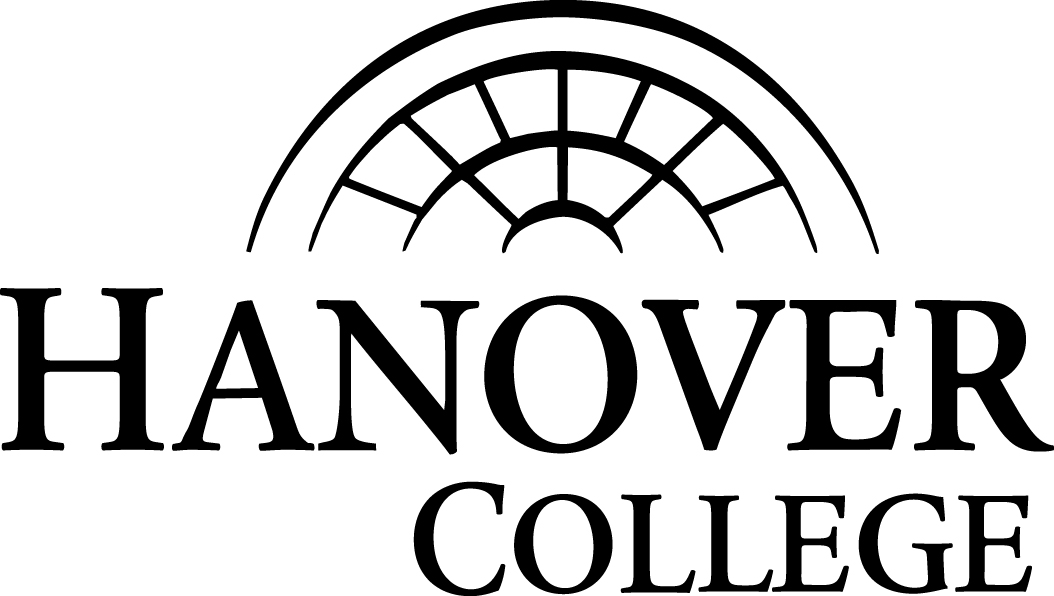 Teacher Certification Anticipated Fee ScheduleApproved 4-11-2013 Revised 12-20-2013These costs will be very similar at any institution that offers teacher certification programs as requirements are determined by the Indiana Department of Education for all teacher candidates. Licensing costs for other states may differ by state.Teacher Certification ScheduleRequirementDescriptionFee rateMandatory exams  (Entrance and Exit points)Applicants for teacher candidacy beginning in 2013-14 can use ACT/SAT scores if they meet the Indiana cut-off scores. If an applicant does not meet Indiana minimum scores, they will need passing scores on the new CASA test which will be available in July, 2013. New Pearson CORE exams will be required for an Indiana teacher license.NOTE:  To obtain licensing in other states will likely require different teacher placement exams. These costs are not reflected in this document.Entry level CASA: The test fee is $38 per subtest (reading, writing, mathematics) so $114 total.Please note that test centers may charge additional fees. It is your responsibility to clarify test center administration fees and associated policies with the test center directly. *Ivy Tech does charge an additional fee.Exit level (CORE) requires a pedagogy test (approximately $114) as well as a content area exam that consists of 4 subtests and that is $145.  The total of $259 may vary depending upon the teaching area.  Again, some test centers may charge an additional fee for administration.Background Checks (all levels)Required by nearly all school corporations; for all field experiences.  Each student will vary depending on location of field work at Observation, Methods, and Student Teaching levels.Requirements and cost varies by school district.Example: $28 one-time only for Madison Consolidated for lower level courses and/or student teaching. Urban student teaching placement may have additional charge(s).CPR  First Aid certification with AED (seniors)Required for teacher license application. Valid for 2 years from date of course (usually take senior year)Usually offered once per term as a courtesy by campus security officers with $2 for the card.  Price will vary if taken off-campus.Suicide Prevention training (seniors)Required for teacher license beginning Fall, 2013; senior yearUsually offered once per year as a courtesy by Hanover College Counseling Services at no charge. Price will vary if taken off-campus.Student teaching fee (seniors)Pays for part of student teaching mentor teacher stipend of $200$150 (one time) assessed through student accountPass-Port portfolio and assessment system (annually)On-line assessment system for each teacher candidate and for Education accreditation database$38 per year beginning at entry level assessed through student accountNational Education Association (NEA) Student Membership (seniors and others)One-time required membership to provide liability insurance coverage and other benefits for student teaching. Currently $37 for 2013-2014 academic yearFirst YearSecond YearThird YearFourth Year1st Year of TeachingEDU Advising, flagged by Registrar, email list for EDU, complete entry level EDU course.Application for teacher candidacy; declaration of major and minorAdvanced methods courses and approval for student teachingStudent teaching and Indiana teacher license applicationSurvey, Facebook, representation on Education Advisory Board